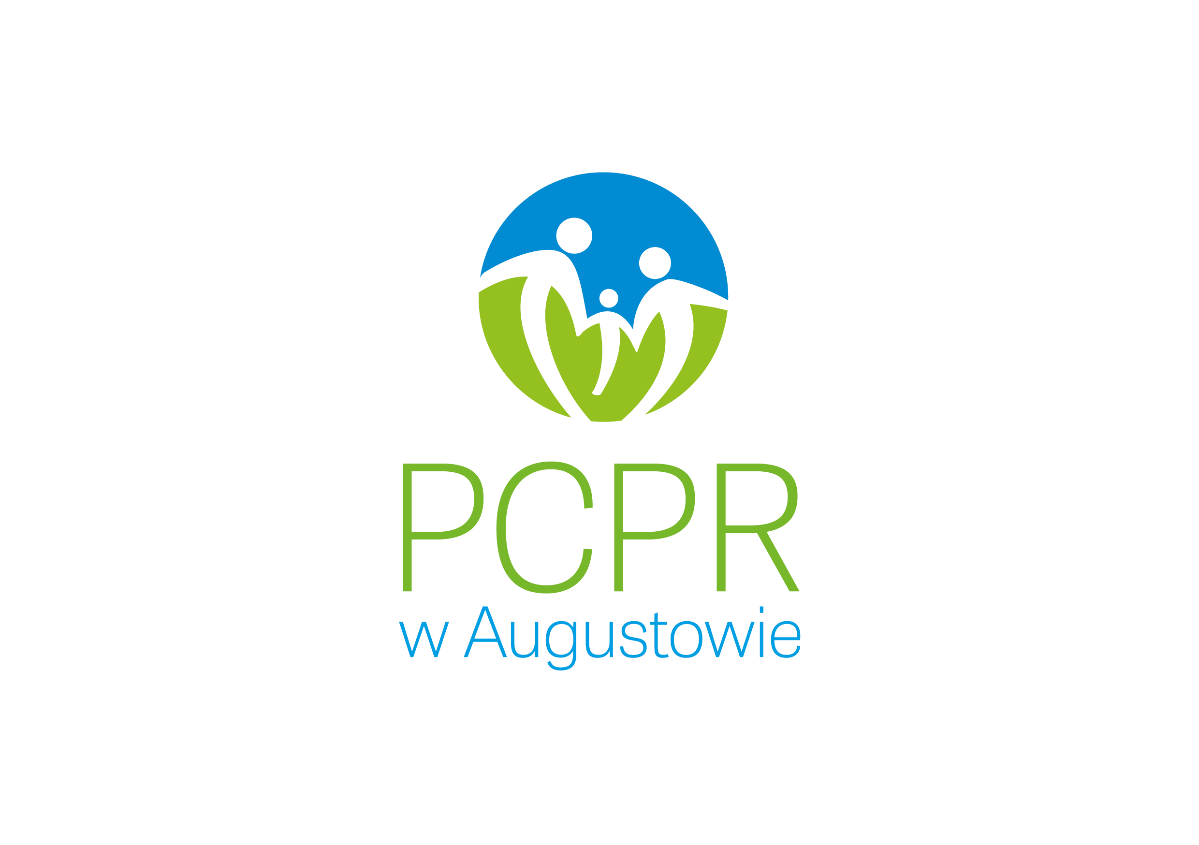 SPRAWOZDANIE Z EFEKTÓW PRACY ORGANIZATORA RODZINNEJ PIECZY ZASTĘPCZEJ w 2020 r.- AUGUSTÓW 2021 –SPRAWOZDANIE Z EFEKTÓW PRACY ORGANIZATORA RODZINNEJ PIECZY ZASTĘPCZEJ W 2020 ROKUZgodnie z art. 76 ust. 4 pkt 15 ustawy z dnia 9 czerwca 2011 r. o wspieraniu rodziny i systemie pieczy zastępczej (t.j. Dz. U. z 2020 poz. 821) zwanej dalej ustawą, organizatorem rodzinnej pieczy zastępczej jest wyznaczona przez starostę jednostka organizacyjna powiatu lub podmiot, któremu powiat zlecił realizację zadania na podstawie art. 190 cyt. wyżej ustawy. Zgodnie z Zarządzeniem Starosty Augustowskiego Nr 13/2011 z dnia 03.10.2011 r. organizatorem pieczy zastępczej w Powiecie Augustowskim wyznaczone zostało Powiatowe Centrum Pomocy Rodzinie w Augustowie.W strukturze PCPR w Augustowie funkcjonuje Zespół ds. Pieczy Zastępczej w składzie:Kierownik Zespołu ds. pieczy zastępczej.Czterech koordynatorów rodzinnej pieczy zastępczej, którzy pracują bezpośrednio z rodzinami zastępczymi. PCPR zatrudnia na umowę zlecenie psychologa – terapeutę (14 godzin w miesiącu): który prowadzi poradnictwo i terapię dla osób sprawujących rodzinną pieczę zastępczą i ich dzieci oraz dzieci umieszczonych w pieczy zastępczej. Rodziny zastępcze mogą również korzystać ze wsparcia psychologa i prawnika zatrudnianych przez PCPR.Organizator rodzinnej pieczy zastępczej przedstawia staroście i radzie powiatu sprawozdanie z efektów pracy.W 2020 roku pracownicy PCPR w Augustowie obejmowali wsparciem 74 rodziny zastępcze, w których przebywało 119 dzieci. Zgodnie z art. 76 ust. 4 cyt. wyżej ustawy do zadań organizatora rodzinnej pieczy zastępczej należy w szczególności: 1. Prowadzenie działalności mającej na celu promocję rodzicielstwa zastępczego oraz pozyskiwanie kandydatów do pełnienia funkcji rodziny zastępczej zawodowej, rodziny zastępczej niezawodowej lub prowadzenia rodzinnego domu dziecka. PCPR w Augustowie podejmuje różnorakie działania promujące mające na celu pozyskanie kandydatów na opiekunów zastępczych: informacja o poszukiwaniu rodzin zastępczych umieszczona została w lokalnych mediach, na portalu internetowym: dziennikpowiatowy.pl, Augustow.org, w tygodniku Przegląd powiatowy, na stronie internetowej Powiatowego Centrum Pomocy Rodzinie w Augustowie. Zostały opracowane i rozpowszechniane ulotki promujące rodzicielstwo zastępcze.Zostały również opracowane i zakupione artkuły promocyjne: namiot, banery reklamowe, które zostały zaprezentowane podczas 8 Biegu Charytatywnego w Augustowie. Ponadto pracownicy Zespołu brali czynny udział podczas organizacji Biegu, prowadzili obsługę biura zawodów.2. Kwalifikowanie oraz analiza kandydatów do pełnienia funkcji rodziny zastępczej lub prowadzącego rodzinny dom dziecka pod kątem zapewnienia przez rodzinę odpowiednich warunków bytowych i mieszkaniowych umożliwiających dziecku zaspokajanie jego indywidualnych potrzeb. W 2020 roku przeprowadzono kwalifikację i analizę sytuacji 6 rodzin kandydatów do pełnienia funkcji opiekunów zastępczych. W trakcie wstępnych rozmów oraz wywiadu środowiskowego dokonano analizy sytuacji osobistej, rodzinnej i majątkowej kandydatów. Kandydaci do pełnienia funkcji niezawodowej rodziny zastępczej zostali poddani psychologicznym badaniom testowym oraz odbyli  rozmowy indywidualne z psychologiem. W 2020 roku psycholog przeprowadził badania i wydał opinie dla 12 osób w sprawie predyspozycji i motywacji do pełnienia funkcji rodziny zastępczej. 3. Szkolenie osób zgłaszających gotowość do pełnienia funkcji rodziny zastępczej oraz prowadzenia rodzinnego domu dziecka.W 2020 roku z powodu ogłoszonego stanu pandemii COVID 19 nie było możliwości przeprowadzenia szkolenia dla osób zgłaszających gotowość do pełnienia funkcji rodziny zastępczej oraz prowadzenia rodzinnego domu dziecka, ponieważ program szkolenia (zgodny z wytycznymi i zatwierdzony przez ministerstwo) zakłada spotkania grupowe. 4. Zapewnianie rodzinom zastępczym szkoleń mających na celu podnoszenie ich kwalifikacji biorąc pod uwagę ich potrzeby.Powiatowe Centrum Pomocy Rodzinie w Augustowie biorąc pod uwagę potrzeby rodzin zastępczych, zaplanowało na rok 2020 szkolenia o następującej tematyce:„Kryzysy wieku dorastania. Zrozumieć nastolatka.”„Kończę szkołę i co dalej - czynniki wyboru zawodu.” „Porażka i sukces – jak sobie radzić – warsztaty.”„Uważne rodzicielstwo a niebezpieczeństwa w sieci.” „Nie tylko komputer i telefon – zajęcia integracyjne.”Jednak z uwagi na epidemię COVID – 19, żadnego z tych szkoleń nie udało się zrealizować. 5. Zapewnienie pomocy i wsparcia osobom sprawującym rodzinną pieczę zastępczą, w szczególności w ramach grup wsparcia oraz rodzin pomocowych.W roku 2020 Powiatowe Centrum Pomocy Rodzinie w Augustowie podejmowało działania zmierzające do wspierania osób sprawujących rodzinną pieczę zastępczą. Podało w formie korespondencyjnej oraz na stronie internetowej planowane terminy spotkań grupy wsparcia dla wszystkich rodziców zastępczych.  Spotkania planowo miały odbywać się przez cały rok raz w miesiącu w budynku Powiatowego Centrum Pomocy Rodzinie w Augustowie. W związku z przeciwdziałaniem zagrożeniom związanym z pandemią COVID – 19 grupa wsparcia dla rodzin zastępczych odbyła się w styczniu i lutym. Pozostałe spotkania zostały odwołane.Pomimo trudnych warunków epidemiologicznych rodziny zastępcze miały zapewniony dostęp do specjalistycznej pomocy psychologa, prawnika, koordynatora i pracownika socjalnego zatrudnionych w Powiatowym Centrum Pomocy Rodzinie. W 2020 roku do Organizatora Rodzinnej Pieczy Zastępczej nie wpłynął żaden wniosek od rodzin zastępczych z prośbą o wsparcie rodzin pomocowych. Z tego też powodu na terenie Powiatu Augustowskiego nie funkcjonowały rodziny pomocowe.6. Organizowanie dla rodzin zastępczych pomocy wolontariuszy.Z uwagi na sytuację związaną z pandemią COVID-19 organizowanie rodzinom zastępczym pomocy wolontariuszy nie mogło zostać zrealizowane. Organizator rodzinnej pieczy zastępczej zaplanował na 2021 rok ogłoszenie naboru wolontariuszy chętnych do podjęcia współpracy. 7. Współpraca ze środowiskiem lokalnym, w szczególności z ośrodkami pomocy społecznej, sądami i ich organami pomocniczymi, instytucjami oświatowymi, podmiotami leczniczymi, a także kościołami i związkami wyznaniowymi oraz z organizacjami społecznymi.Powiatowe Centrum Pomocy Rodzinie w Augustowie na bieżąco prowadziło współprace w formie kontaktu osobistego, telefonicznego lub pisemnego ze środowiskiem lokalnym tj. ośrodkami pomocy społecznej, poradnią psychologiczno-pedagogiczną, policją, sądami, podmiotami leczniczymi, szkołami, kuratorami, placówkami opiekuńczo – wychowawczymi, ośrodkiem adopcyjnym. Celem prowadzonej współpracy było udzielanie wsparcia i pomocy rodzinom zastępczym i dzieciom w nich przebywającym w ich bieżących sprawach dot. m.in. trudności szkolnych, kontaktów z rodzicami biologicznymi, problemów zdrowotnych. Dzięki powyższej współpracy i zintegrowanym działaniom pomocy jest skuteczniejsza i kompleksowa. Spotkania z przedstawicielami tych instytucji odbywają się w miarę potrzeb i problemów występujących w rodzinach zastępczych oraz podczas spotkań dotyczących oceny sytuacji dzieci przebywających w pieczy zastępczej.8. Prowadzenie poradnictwa i terapii dla osób sprawujących rodzinną pieczę zastępczą i ich dzieci oraz dzieci umieszczonych w pieczy zastępczej.Osoby sprawujące rodzinną pieczę zastępczą i ich dzieci oraz dzieci umieszczone w pieczy zastępczej mogą w Powiatowym Centrum Pomocy Rodzinie w Augustowie nieodpłatnie korzystać z poradnictwa psychologicznego i terapii. W 2020 roku z poradnictwa psychologicznego skorzystało 14 rodzin zastępczych. Najczęściej zgłaszane problemy to kryzysy osobiste związane z pracą zawodową, kryzysy życia osobistego (materialne, w relacjach, zdrowotne); kryzysy wieku dorastania; problemy emocjonalne dzieci; problemy wychowawcze; problemy w małżeństwie; przemoc domowa; problemy w rodzinie (materialne, w relacjach, zdrowotne); problemy uzależnień; żałoba po stracie bliskiej osoby; rozwodowe; samotność). Poradnictwo prowadzone jest w siedzibie Powiatowego Centrum Pomocy Rodzinie w Augustowie lub w formie teleporady. Terapią psychologiczną w 2020 roku objęte były 4 rodziny zastępcze (10 osób) w tym 6 dzieci. 9. Zapewnienie pomocy prawnej osobom sprawującym rodzinną pieczę zastępczą, w szczególności z zakresie prawa rodzinnego.Osoby sprawujące pieczę zastępczą mogą nieodpłatnie korzystać z pomocy prawnej świadczonej przez zatrudnionego przez PCPR w Augustowie radcę prawnego, w 2020 roku z pomoc prawnej skorzystały 2 rodziny zastępcze.10. Dokonywanie okresowej oceny sytuacji dzieci przebywających w rodzinnej pieczy zastępczej.W 2020 roku odbyły się 33 posiedzenia zespołu ds. okresowej oceny sytuacji dzieci umieszczonych w pieczy zastępczej, na których dokonano oceny wszystkich małoletnich przebywających w pieczy zastępczej w Powiecie Augustowskim (Oceny dokonywano w miarę potrzeb, jednak nie rzadziej niż co 3 miesiące w przypadku dzieci w wieku do 3 i nie rzadziej niż co 6 miesięcy w przypadku dzieci w wieku powyżej 3 lat). 11. Zgłaszanie do ośrodków adopcyjnych informacji o dzieciach z uregulowaną sytuacją prawną, w celu poszukiwania dla nich rodzin przysposabiających.W pieczy zastępczej na terenie Powiatu Augustowskiego przebywa 22 dzieci z uregulowaną sytuacją prawną. Wszystkie zostały zgłoszone do ośrodka adopcyjnego, z tego w 2020 roku zgłoszonych zostało 5 dzieci. W minionym roku pozytywnie zakończył się proces adopcyjny 1 małoletniej przebywającej  w pieczy zastępczej. 12. Zapewnienie koordynatorom rodzinnej pieczy zastępczej szkoleń mających na celu podnoszenia ich kwalifikacji. Powiatowe Centrum Pomocy Rodzinie w Augustowie, jako Organizator rodzinnej pieczy zastępczej zapewnił koordynatorom udział w szkoleniach mających na celu podnoszenie ich kwalifikacji. W okresie od 1 stycznia do 31 grudnia 2020 roku koordynatorzy wzięli udział w następujących szkoleniach:13. Zespół ds. Pieczy Zastępczej zatrudnia koordynatorów rodzinnej pieczy zastępczej. Zgodnie z ustawą rodziny zastępcze obejmuje się opieką koordynatora rodzinnej pieczy zastępczej, który nie może mieć pod opieką więcej niż 15 rodzin. Praca koordynatora rodzinnej pieczy zastępczej nie może być łączona z wykonywaniem obowiązków pracownika socjalnego oraz nie może on prowadzić postępowań z zakresu świadczeń realizowanych przez powiat. Opieką koordynatora rodzinnej pieczy zastępczej obejmuje się rodziny zastępcze na ich wniosek. Koordynatorzy rodzinnej pieczy zastępczej zatrudnieni przez Powiatowe Centrum Pomocy Rodzinie w Augustowie mają pod swoją opieką od 13 do 15 rodzin zastępczych.II. Zgodnie z art. 77 ust. 4 cyt. wyżej ustawy o wspieraniu rodziny i systemie pieczy zastępczej do zadań koordynatora rodzinnej pieczy zastępczej należy:Udzielanie pomocy rodzinom zastępczym i prowadzącym rodzinne domy dziecka w realizacji zadań wynikających z pieczy zastępczej.Koordynatorzy rodzinnej pieczy zastępczej pozostawali w kontakcie z rodzinami zastępczymi będącymi pod ich opieką. Przeciętnie 1-2 razy w miesiącu odbywał się kontakt z rodziną zastępczą poprzez wizyty w środowisku i stały kontakt telefoniczny. Wizyty w środowisku odbywały się również po zasygnalizowaniu przez rodzinę zastępczą lub wychowanków pieczy zastępczej występujących trudności i problemów. Z każdej wizyty w środowisku i kontaktu telefonicznego zostały sporządzone notatki służbowe. Od marca 2020 r. w związku z przeciwdziałaniem zagrożeniom z COVID-19, o których mowa w art. 1 i 2 ustawy z dnia 2 marca 2020 r. o szczególnych rozwiązaniach związanych z zapobieganiem, przeciwdziałaniem i zwalczaniem COVID-19, innych chorób zakaźnych oraz wywołanych nimi sytuacji kryzysowych (Dz. U. z 2020 r. poz. 374), kontakt bezpośredni z rodzinami zastępczymi został ograniczony. Jednak w sytuacjach kryzysowych lub zgłaszanych przez rodzinę zastępczą trudnościach wymagających bezpośredniej interwencji koordynatorzy spotykali się z rodzinami w środowisku bądź na terenie PCPR w Augustowie. Koordynatorzy rodzinnej pieczy zastępczej w trybie ciągłym współpracowali z instytucjami działającymi na rzecz dziecka i rodziny, w tym w szczególności z placówkami edukacyjnymi, służbami kuratorskimi, pracownikami socjalnymi ośrodków pomocy społecznej, asystentami rodziny, ośrodkiem adopcyjnym, kadrą poradni psychologiczno-pedagogicznej oraz właściwym sądem. Koordynatorzy rodzinnej pieczy zastępczej zapewniali rodzinom zastępczym dostęp do specjalistycznej pomocy dla dzieci, w tym psychologicznej, reedukacyjnej i rehabilitacyjnej.  Motywowali rodziny zastępcze do przeprowadzania zleconych badań i konsultacji u lekarzy specjalistów (np. endokrynologa, kardiologa, alergologa, laryngologa, okulisty, internisty, psychiatry). W razie potrzeby zalecano konieczność odbycia konsultacji z psychologiem, pedagogiem szkolnym bądź psychiatrą. W przypadku dzieci do 6 roku życia mając na względzie dobro dzieci i monitorowanie systematyczności przeprowadzania przez rodziny zastępcze obowiązkowych badań, szczepień oraz bilansów. Koordynatorzy udzielali rodzinom zastępczym wsparcia poprzez ustalanie terminów przyjęć przez lekarzy specjalistów np. psychiatry (z uwagi na długie terminy oczekiwania na wizytę, bądź opieszałość rodziny w ustaleniu terminu wizyty).Koordynatorzy rodzinnej pieczy zastępczej udzielali pomocy rodzinom zastępczym i ich podopiecznym w nawiązaniu wzajemnego kontaktu z rodzicami biologicznymi i innymi osobami bliskimi poprzez: uświadomienie rodzinom zastępczym oraz dzieciom przebywającym w pieczy zastępczej znaczenia i ważności nawiązania i utrzymania kontaktu z rodzicami biologicznymi i bliskimi; pomoc w zorganizowaniu spotkań w miejscu zamieszkania dziecka bądź na terenie PCPR w Augustowie; ustalenie częstotliwości spotkań; wsparcia psychologicznego, pedagogicznego i mediacyjnego w sytuacjach konfliktowych i w przypadku niechęci do nawiązania takiego kontaktu.Powiatowe Centrum Pomocy Rodzinie w Augustowie przystąpiło do realizacji projektu pt. "Wsparcie dzieci umieszczonych w pieczy zastępczej w okresie pandemii COVID - 19", którego celem było zapobieganie i ograniczenie negatywnych skutków wystąpienia COVID-19 w obszarze pieczy zastępczej.  Pieniądze pozyskane w ramach projektu w łącznej kwocie 228 520 zł zostały przeznaczone na zakup wyposażenia na cele realizowania zadań w trybie zdalnej nauki (tj. zakup laptopów i oprogramowania) oraz zakup środków ochrony indywidualnej (tj. maseczek, rękawiczek, środków dezynfekcyjnych). Projekt współfinansowany został ze środków Unii Europejskiej.Powiatowe Centrum Pomocy Rodzinie w Augustowie nawiązało współpracę z  „Fundacją Polki Mogą Wszystko”, która sfinansowała badania wzroku oraz zakup okularów korekcyjnych trzem wychowankom rodzin zastępczych .Powiatowe Centrum Pomocy Rodzinie w Augustowie aplikuje o środki finansowe z Europejskiego Funduszu Społecznego za pośrednictwem stowarzyszenia „Lokalna Grupa Działania - Kanał Augustowski” w ramach Naboru nr 11/2020, Przedsięwzięcie 1.1.2 Wsparcie grup defaworyzowanych na lokalnym rynku pracy. Działanie 9.1 Rewitalizacja społeczna i kształtowanie kapitału społecznego. Oś priorytetowa IX. Rozwój lokalny w ramach Regionalnego Programu Operacyjnego Województwa Podlaskiego  na lata 2014-2020 z zakresu typu projektu nr 10, Działania skierowane do rodzin, w tym rodzin przeżywających trudności opiekuńczo-wychowawcze, dzieci i młodzieży zagrożonej wykluczeniem społecznym, Nr naboru w GWA2014 EFS: RPPD.09.01.00-IZ.00-20-046/20. Ustalona kwota wsparcia wynosi 385 099,70 zł.W ramach tego projektu planujemy zrealizować szereg działań na rzecz rodzicielstwa zastępczego. Ze środków pozyskanych w projekcie wsparte zostaną dzieci i młodzież przebywające w pieczy zastępczej oraz ich opiekunowie. Pragniemy zorganizować dla nich kursy, szkolenia, korepetycje oraz działania uspołeczniające i poprawiające ich sytuację na rynku pracy. Dzięki pozyskanym funduszom kadra współpracującą z rodzinami zastępczymi, będzie mogła podnieść kwalifikacje i  wzbogacić ofertę wsparcia skierowaną  do rodzin zastępczych.Przygotowanie, we współpracy z rodziną zastępczą lub prowadzącym rodzinny domu dziecka oraz asystentem rodziny, a w przypadku, gdy rodzinie dziecka nie został przydzielony asystent rodziny - we współpracy z podmiotem organizującym pracę z rodziną, planu pomocy dziecku.Koordynatorzy rodzinnej pieczy zastępczej we współpracy z asystentem rodziny i rodziną zastępczą lub prowadzącym rodzinny dom dziecka opracowali 8 planów pomocy dzieciom.Plany pomocy dziecku zawierały główne cele, do których miała dążyć rodzina przy pomocy konkretnych działań. Działania były formułowane pisemnie z podziałem na krótko i długoterminowe, uwzględniając działania w sferach: psychospołecznej, edukacyjnej, zdrowotnej, materialno – bytowej, sferze zainteresowań dziecka oraz kontaktów z rodzicami biologicznymi. W razie potrzeby (najczęściej przy ocenie sytuacji dziecka) dokonywana była modyfikacja planu.Pomoc rodzinom zastępczym oraz prowadzącym rodzinne domy dziecka w nawiązaniu wzajemnego kontaktu.Koordynatorzy rodzinnej pieczy zastępczej udzielili rodzinom zastępczym pomocy w nawiązaniu wzajemnego kontaktu poprzez udział w zorganizowanych grupach wsparcia, które według planu miały się odbywać raz w miesiącu. Planowane spotkania odbyły się w styczniu i lutym, jednak od marca 2020 r. w związku z przeciwdziałaniem zagrożeniom z COVID-19, o których mowa w art. 1 i 2 ustawy z dnia 2 marca 2020 r. o szczególnych rozwiązaniach związanych z zapobieganiem, przeciwdziałaniem i zwalczaniem COVID-19, innych chorób zakaźnych oraz wywołanych nimi sytuacji kryzysowych (Dz. U. z 2020 r. poz. 374), dalsze zaplanowane spotkania grupy wsparcia zostały odwołane. Rodziny zastępcze wraz z podopiecznymi mogły korzystać z bezpłatnych karnetów na lodowisko oraz basen. Od marca w związku z przeciwdziałaniem zagrożeniom z COVID-19, o których mowa w art. 1 i 2 ustawy z dnia 2 marca 2020 r. o szczególnych rozwiązaniach związanych z zapobieganiem, przeciwdziałaniem i zwalczaniem COVID-19, innych chorób zakaźnych oraz wywołanych nimi sytuacji kryzysowych (Dz. U. z 2020 r. poz. 374), basen został zamknięty. W dniach 27.07.2020 r. - 07.08.2020 r. 19 dzieci z rodzin zastępczych wzięło udział w zorganizowanych przez Powiatowego Centrum Pomocy Rodzinie przy współpracy z Fundacją ING, w koloniach Turnusie Uśmiechu, pt. „W rodzeństwie siła! – górska przygoda dzieci z rodzin zastępczych” w Wiśle. Dnia 18.12.2020 r. podopieczni z Rodzinnego Domu Dziecka w Olszance brali udział w warsztatach artystycznych oraz spotkaniu z Mikołajem zorganizowanych przez Augustowskie Placówki Kultury.PCPR w Augustowie przy współpracy z darczyńcami zorganizowało prezenty gwiazdkowe dla dzieci z rodzin zastępczych oraz z rodzinnych domów dziecka, które zostały przekazane  przez koordynatorów rodzinnej pieczy zastępczej. Z uwagi na epidemię COVID – 19 zaplanowane jasełka oraz spotkanie z Mikołajem nie mogły się odbyć.Zapewnianie rodzinom zastępczym oraz prowadzącym rodzinne domy dziecka dostępu do specjalistycznej pomocy dla dzieci, w tym psychologicznej, reedukacyjnej i rehabilitacyjnej.Koordynatorzy Rodzinnej Pieczy Zastępczej współpracujący z rodzinami zastępczymi na terenie Powiatu Augustowskiego ułatwiali prowadzącym rodzinne domy dziecka, rodzinom zastępczym zawodowym, rodzinom zastępczym niezawodowym i spokrewnionym dostęp do specjalistycznej pomocy dla dzieci świadczonej przez specjalistów zatrudnianych przez Organizatora Rodzinnej Pieczy Zastępczej oraz specjalistów z instytucji zewnętrznych na terenie całej Polski. Rodzice zastępczy podejmując opiekę nad dzieckiem od samego początku borykają się z różnymi trudnościami przyjętych dzieci. W początkowym okresie często są to różnego rodzaju zaburzenia somatyczne i nadrabianie strat fizycznych i rozwojowych po okresie pobytu w rodzinie pochodzenia. W trakcie wizyt u licznych specjalistów nie zawsze można od razu zdiagnozować wszystkie trudności, z którymi boryka się dziecko. Najtrudniej jest zdiagnozować płodowy zespół alkoholowy FAS związany z zaburzeniami w rozwoju motoryki małej i dużej, zaburzeniami sensorycznymi, trudnościami językowymi, społecznymi, psychicznymi, zaburzeniami pamięci oraz trudnościami z samodzielnym funkcjonowaniem. W Polsce jest niewiele miejsc gdzie można przebadać wielospecjalistycznie dziecko pod kątem płodowego zespołu alkoholowego FAS. Długie kolejki oczekiwania na wizytę, ich wielość, duża odległość i utrudnione dotarcie sprawia, że nie zawsze w odpowiednim czasie jest udzielone wsparcie i zabezpieczenie dziecka i jego rozwoju. W celu realizowania zadań, pomimo trudności, Koordynatorzy Rodzinnej Pieczy Zastępczej podejmowali następujące działania: umawiano terminy spotkań ze specjalistami, udostępniano rodzinom zastępczym bazę specjalistycznych jednostek udzielających pomocy, ustalano terminy spotkań u specjalistów: psychologa i prawnika W Powiatowym Centrum Pomocy Rodzinie w Augustowie jak też zatrudnionych w innych instytucjach, działających na rzecz wsparcia rodziny i dziecka na terenie całego kraju. Koordynator rodzinnej pieczy zastępczej współpracował z placówkami medycznymi, oświatowymi, poradnią psychologiczno-pedagogiczną zespołem specjalistów o różnych specjalnościach w celu zdiagnozowania deficytów i udzielenia wsparcia dziecku i rodzinie zastępczej. Zapewniali dostęp i ułatwiali dotarcie do lekarzy w tym też psychiatry dziecięcego, logopedy, neurologopedy, psychologa, pedagoga, i wielu innych specjalistów. Udzielono wsparcia poprzez zapewnienie specjalistycznej pomocy w wyrównywaniu i korygowaniu braków w opanowaniu programu nauczania, eliminowaniu przyczyn i przejawów zaburzeń, w tym zaburzeń zachowania, podniesienie efektywności uczenia się, wspomaganie rozwoju psychicznego, budowanie wiary we własne siły, usprawniania zdolności koncentracji, kształtowania umiejętności współdziałania w grupie, rozwijanie samodzielności.Za efekt powyższych działań można uznać między innymi: pogłębienie więzi między opiekunem a wychowankiem rodziny zastępczej,poprawa zachowania w domu i w szkole,podniesienie samooceny i właściwe rozumienie siebie i swoich potrzebzdiagnozowanie deficytów rozwojowych, poprawa wyników w nauce, zwiększenie motywacji do nauki, poprawa frekwencji w szkole, wzmocnienie pewność siebie i wiarę we własne możliwości, podniesienie poziomu motywacji do pracy zadaniowej w obszarach, w których dzieci radzą sobie najsłabiej,przygotowanie dziecka do pokonywania trudności życiowych zgodnie z zasadami etyki, łagodzenie skutków doświadczenia straty i separacji.Udzielanie wsparcia pełnoletnim wychowankom rodzinnych form pieczy zastępczej.W roku 2020 pod opieką Powiatowego Centrum Pomocy Rodzinie w Augustowie było łącznie 53 pełnoletnich wychowanków rodzinnych form pieczy zastępczej. Koordynatorzy rodzinnej pieczy zastępczej sprawowali funkcje opiekunów usamodzielniania dla 1 pełnoletniej wychowanki rodziny zastępczej oraz dla 3 wychowanek, które po uzyskaniu pełnoletności opuściły rodzinę zastępczą. Wsparciem koordynatorów rodzinnej pieczy zastępczej objęci zostali wszyscy pełnoletni wychowankowie rodzin zastępczych. Wsparcie to polegało na konsultacjach i pomocy przy wyborze dalszej drogi edukacji, motywowaniu do zdobywania wiedzy, nowych umiejętności oraz umacnianiu w podjętych decyzjach, które należy podejmować wraz z wejściem w dorosłości. Koordynatorzy byli również mediatorami w relacjach z rodzinami zstępczymi, które nie zawsze zgadzały się z wyborami pełnoletnich wychowanków. Koordynatorzy rodzinnej pieczy zastępczej informowali pełnoletnich wychowanków pieczy zastępczej o możliwości skorzystania z pomocy finansowej na kontynuowanie nauki, pomocy na zagospodarowanie i usamodzielnienie.Rodziny zastępcze:Stan na 30.06.2020Stan na 31.12.2020Liczba ogółem: 7472w tym: spokrewnione4041niezawodowe2926zawodowe 3 3rodzinne domy dziecka 2 2Liczba dzieci w tych rodzinach ogółem:119115w tym: w r.z. spokrewnionych 48 49w r.z. niezawodowych 37 33w r.z. zawodowych 13 14w rodzinnych domach dziecka 21 19Lp.Nazwa szkoleniaIlość osóbIlość osób1.Kurs na wychowawcę wypoczynku - szkolenie e-learningowe.222.„Karta Oceny Rozwoju Psychoruchowego – KORP do diagnozy dzieci w wieku od 1 miesiąca do końca 9 roku życia”. - szkolenie e-learningowe113.Koordynator rodzinnej pieczy zastępczej - metodyka, uprawnienia i dokumentowanie pracy z rodziną lub prowadzącym rodzinny dom dziecka.114.Deinstytucjonalizacja pieczy zastępczej. Projekt „Bliżej Rodziny” realizowany dla kadr systemu wspierania rodziny i pieczy zastępczej - szkolenie e-learningowe115.Kompleksowa diagnoza dziecka z perspektywy rodzica, opiekuna nauczyciela. Prowadzone przez panią Justynę Goszczyńską – Prokopowicz „Przestrzeń Rozwiązań”- szkolenie e-learningowe116.Symptomy wykorzystywania seksualnego a zachowania seksualne dzieci i młodzieży. Kurs dla profesjonalistów przygotowany przez Fundację Dajemy Dzieciom Siłę. szkolenie e-learningowe117.Diagnoza przemocy rówieśniczej. Kurs dla profesjonalistów przygotowany przez Fundację Dajemy Dzieciom Siłę - szkolenie e-learningowe118.Rozpoznanie symptomów krzywdzenia dziecka. Kurs dla profesjonalistów przygotowany przez Fundację Dajemy Dzieciom Siłę -szkolenie e-learningowe119.Wychowanie do samodzielności „Aktywni, odpowiedzialni”. Projekt zorganizowany przez Fundację Życie oraz Akademia Rodziny.1110.Opracowywanie lokalnego systemu wspierania rodziny. Projekt „Bliżej Rodziny” realizowany dla kadr systemu wspierania rodziny i pieczy zastępczej - szkolenie e-learningowe1111.Trening umiejętności kontaktu bez przemocy i zastępowania agresji. Projekt „Bliżej Rodziny” realizowany dla kadr systemu wspierania rodziny i pieczy zastępczej - szkolenie e-learningowe1112.Międzyresortowe podejście do realizacji zadań wynikających z ustawy o wspieraniu rodziny i systemie pieczy zastępczej - współpraca służb. Projekt „Bliżej Rodziny” realizowany dla kadr systemu wspierania rodziny i pieczy zastępczej - szkolenie e-learningowe. 1113.Profilaktyka uzależnień i zachowań ryzykownych młodzieży. Projekt „Bliżej Rodziny” realizowany dla kadr systemu wspierania rodziny i pieczy zastępczej - szkolenie e-learningowe1114.Trening umiejętności wspomagania rozwoju dzieci i młodzieży z zaburzeniami psychicznymi. Projekt „Bliżej Rodziny” realizowany dla kadr systemu wspierania rodziny i pieczy zastępczej - szkolenie e-learningowe.1115.Program wzmacniania rodziny. Udział w części teoretycznej szkolenia w ramach rekomendowanego programu prowadzonego przez Ośrodek Szkoleniowy „Maraton” przy Fundacji Na Rzecz Zapobiegania Narkomanii w Warszawie.4416.Usprawnianie współpracy instytucji pracujących na rzecz dziecka i rodziny, celem wypracowania jednolitych schematów postępowania w danych sytuacjach. Projekt „Bliżej Rodziny” realizowany dla kadr systemu wspierania rodziny i pieczy zastępczej - szkolenie e-learningowe1117.Praca z osobą stosującą przemoc w rodzinie. Szkolenie zostało zorganizowane przez ROPS w Białymstoku, a przeprowadzone przez Stowarzyszenie na Rzecz Przeciwdziałania Przemocy w Rodzinie „Niebieska Linia”1118.Wybrane zagadnienia z zakresu prawa (rodzinnego, administracyjnego, karnego, cywilnego, pracy i zabezpieczenia społecznego). Projekt „Bliżej Rodziny” realizowany dla kadr systemu wspierania rodziny i pieczy zastępczej - szkolenie e-learningowe.1119.Problematyka interwencji kryzysowej w rodzinie. Projekt „Bliżej Rodziny” realizowany dla kadr systemu wspierania rodziny i pieczy zastępczej.Problematyka interwencji kryzysowej w rodzinie. Projekt „Bliżej Rodziny” realizowany dla kadr systemu wspierania rodziny i pieczy zastępczej.120.Mediacje z nastolatkiem. Warsztaty pracy z rodzicami dzieci nastoletnich. Szkolenie zorganizowane przez Fundację Wspierania Rodzin KORALE w ramach projektu pt.: Program wsparcia rodzin przeżywających trudności opiekuńczo-wychowawcze „ODZYSKAĆ DZIECKO”.Mediacje z nastolatkiem. Warsztaty pracy z rodzicami dzieci nastoletnich. Szkolenie zorganizowane przez Fundację Wspierania Rodzin KORALE w ramach projektu pt.: Program wsparcia rodzin przeżywających trudności opiekuńczo-wychowawcze „ODZYSKAĆ DZIECKO”.3